     В целях реализации приказа Министерства образования и науки Российской федерации от 13.09.2013 № 1065 «Об утверждении порядка осуществления деятельности школьных спортивных клубов и студенческих спортивных клубов», постановлений Правительства Оренбургской области от 06.03.2015 № 139-п «О мероприятиях по созданию в общеобразовательных организациях, расположенных в сельской местности, условий для занятий Физической культурой и спортом» и от 29.06.2015№ 498- п  «Об утверждении распределения субвенций бюджетов городских округов и муниципальных районов Оренбургской области на проведение капитального ремонта в спортивных залах общеобразовательных организаций, расположенных в сельской местности, с целью создания условий для занятий физической культуры и спортом, на 2015 год»,  приказа Министерства образования Оренбургской области от 28.08.2015 № 01-21/1958 «О создании и организации деятельности школьных спортивных клубов»П Р И К А З Ы В А Ю:Определить следующие общеобразовательные организации: МБОУ «Ибрагимовская СОШ», МБОУ «Зиянчуринская СОШ», МБОУ «Куруильская СОШ», МБОУ «Мухамедьяровская СОШ», МБОУ «Приуральская СОШ», МБОУ «Новопокровская СОШ», МБОУ  «СОШ №1», МАОУ «СОШ №2», МАОУ «Гимназия №1», МАОУ «СОШ №5» опорными, по организации работы школьных спортивных клубов  (далее ШСК).Срок: до 1 сентября 2015г.Обеспечить нормативно - правовую базу деятельности школьных спортивных клубов в опорных общеобразовательных организациях п.1. настоящего приказа с учетом показателей результативности:- увеличить долю обучающихся, занимающихся физической культурой и спортом во внеурочное время – до 90% (по каждому уровню общего образования);- опорным общеобразовательным организациям привлечь к работе ШСК учащихся близлежащих  малокомплектных школ.Срок: сентябрь т.г.- сканированные приказы по созданию ШСК предоставить в управление образования (для Виноградовой Г.В.).Срок: до  10.11.2015г.  Исполняющему обязанности директора  МБОУ «ДЮСШ» (Мустафин Р.З.):проводить ежегодный смотр-конкурс на лучшую организацию деятельности   ШСК общеобразовательных  организаций;осуществлять мониторинг деятельности ШСК общеобразовательных организаций;осуществлять методическую поддержку организации и деятельности ШСК.Контроль за исполнением настоящего приказа возложить на заместителя начальника управления образования Долженкову М.В.Начальник управления образования  	                А.Н. Самойлов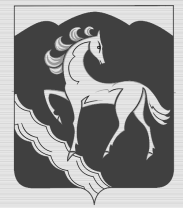 УПРАВЛЕНИЕОБРАЗОВАНИЯ АДМИНИСТРАЦИИ МУНИЦИПАЛЬНОГО ОБРАЗОВАНИЯКУВАНДЫКСКИЙ РАЙОНОРЕНБУРГСКОЙ ОБЛАСТИП Р И К А З28 августа 2015 г. № 197/1г. КувандыкУПРАВЛЕНИЕОБРАЗОВАНИЯ АДМИНИСТРАЦИИ МУНИЦИПАЛЬНОГО ОБРАЗОВАНИЯКУВАНДЫКСКИЙ РАЙОНОРЕНБУРГСКОЙ ОБЛАСТИП Р И К А З28 августа 2015 г. № 197/1г. КувандыкУПРАВЛЕНИЕОБРАЗОВАНИЯ АДМИНИСТРАЦИИ МУНИЦИПАЛЬНОГО ОБРАЗОВАНИЯКУВАНДЫКСКИЙ РАЙОНОРЕНБУРГСКОЙ ОБЛАСТИП Р И К А З28 августа 2015 г. № 197/1г. КувандыкО создании и организации деятельности школьных спортивных клубов